105年度「適齡兒童電視節目標章」上半年參加辦法一、宗旨：    為鼓勵電視業者提升節目製播品質、提供兒童更好的觀看節目環境，國家通訊傳播委員會委託財團法人台灣媒體觀察教育基金會（以下簡稱本會）辦理「適齡兒童電視節目標章」評選，本會將以半年一次的方式，提供「適齡兒童電視節目標章」評選作業，針對新播或新製且已經持續播出超過一季或以上之兒童節目（觀看年齡層設定在12歲以下），由專家學者、基層教師、家長與NGO組織工作者等四大領域組成評審小組，共同參與評選作業，評選出適合12歲以下兒童觀賞之適齡兒童電視節目，並給予「適齡兒童電視節目標章」。在評選結果報告書完成後，製作「適齡兒童電視節目標章」節目單，供民眾免費索取，作為父母、兒童選擇收視之參考。二、申請資格：報名節目所設定收看年齡層必須皆以12歲以下兒童為觀眾對象，且在電視頻道所播出之國內外製作常態性節目，單一節目播出時間至少15分鐘。報名節目內容議題及表現形式需符合適齡目標年齡層2至6歲、7至9歲、10至12歲，或是7至12歲，選擇其一報名(附件一：適齡兒童電視節目評選作業評鑑表)。報名節目必須為於105年1至6月間之新播（新播指該節目在所有電視頻道第一次播出）或新製節目，不包含重播之節目內容，播出時間至少已超過一季或13集以上。報名節目於前一次未通過評選之節目，應於「報名表」內填上改善事項才符合受理資格，針對電視台送審節目，以半年度參選一次為例，兩次未獲得標章者，停止參選一年(兩次參選)。三、申請日期：105年度上半年「適齡兒童電視節目標章」活動評選作業即將展開，本次評選活動的截止送件日期為4月08日止。四、報名方式：本標章之參加節目皆由電視台報名。報名必需備妥下列文件：「報名節目統計表」附件二。欲推薦節目之3集內容DVD光碟(一式六份)。「報名表」附件三（每個節目一張表格，一式六份）。前述「報名節目統計表」、「報名表」兩項表格除以書面提供，並請附上電子檔案電郵至twmediawatch@gmail.com，以利作業。五、評審作業及流程：    在每次的評選「適齡兒童電視節目標章」活動前，本會將先行文至電視台徵件，或是經由專屬網站來公佈活動訊息；其次，再由專家學者、基層教師、家長、與NGO工作者等四大領域之評選小組加入討論，評選小組將會評選出符合「適齡兒童電視節目標章」之節目。適齡兒童電視節目標章評選作業流程圖評選指標由本會另訂之。六、適齡標章之使用：    節目獲推薦為適齡兒童節目者，得授與適齡標章併同節目播送，該節目於下次評選結果公布後未獲推薦為適齡兒童節目者，不得再使用該適齡標章；如以圖卡、字幕、影片等方式標示節目為適齡兒童節目者，應註明所屬之年度。七、稽核制度：    在本會公布「適齡兒童電視節目標章」之後，為了確保常態性兒童電視節目品質，必須在三個月內對取得「適齡兒童電視節目標章」節目提出稽核審查，其目的在確保已經取得「適齡兒童電視節目標章」之節目，依然可以保持節目製播內容並符合適齡兒童收看，以達到提供兒童更好的資訊視聽環境之目的，並鼓勵電視業者持續播出或是製作更優質、更好看的兒童電視節目。稽核流程：適齡兒童電視節目標章稽核流程圖                                不通過             通過                                  通過                                             不通過稽核基本指標：對適齡兒童身心發展有幫助之電視節目、無不當呈現暴力與色情內容之適齡兒童電視節目、強調多元性與創造性之適齡兒童電視節目。標章資格稽核：主要在於稽核取得「適齡兒童電視節目標章」資格之後，日後節目內容品質的控管。主要稽核重點：受稽核節目之內容型態，製作方向改變，與評審認定最適年齡層不符。資格取消：在稽核審查之後，如節目內容符合取消資格標準，由主辦單位通知取消「適齡兒童電視節目標章」資格，下一次也將取消報名資格，必須延至下下一次才可以重新報名。八、公佈評選結果：    105年度上半年「適齡兒童電視節目標章」評選結果預計於6月底公布，本會將根據評選結果製作評選結果報告書，與當次的「適齡兒童電視節目標章」節目單寄予參加之節目報名單位，最後，並對外公佈，同時，本會亦將節目單上網供民眾下載。為鼓勵製作節目的業者，本會將於每一次推薦結果出爐後，發佈新聞稿，並製作節目單及其他相關推廣活動，說明如下：發佈新聞稿及舉辦記者會。本會通路: 財團法人台灣媒體觀察教育基金會官方網站「適齡兒童電視節目標章」官方網站 (http://www.mediawatch.me)下載，並聯合其他相關團體提供連結。與民間團體結盟：透過與其他關心此議題的民間團體合作，擴大活動的公信力與影響力。其他媒體曝光管道：透過電台節目、報紙、雜誌專訪或專題報導等。九、收件地點：收件人：財團法人台灣媒體觀察教育基金會地址：11674 台北市文山區羅斯福路六段134號3樓電話：02-8663-3062    傳真：02-8663-2663附件二：報名節目統計表    報名單位：＿＿＿＿＿＿＿＿＿＿    本次共計＿＿＿＿＿＿個節目報名參加「適齡兒童電視節目標章評選活動」。請參考附件三：「報名表」，確實填妥以下資料。報名單位（全銜）：                                         （加蓋印信）負責人：                                                    （請蓋章）中華民國    年    月    日附件三：報名表報名單位（全銜）：                                         （加蓋印信）負責人：                                                    （請蓋章）中華民國    年    月    日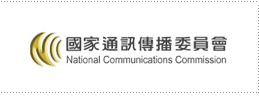 主辦單位：國家通訊傳播委員會10052臺北市中正區仁愛路1段50號電話：02-3343-2661傳真：02-3343-2642網址：http://www.ncc.gov.tw/承辦單位：財團法人台灣媒體觀察教育基金會11674 台北市文山區羅斯福路六段134號3樓電話：02-8663-3062傳真：02-8663-2663網址：http://www.mediawatch.org.tw/E-mail：twmediawatch@gmail.com節目類型播出頻道節目名稱新播(首播)時間播出(重播)時間最適合收視年齡節 目名 稱節目是否為新播節目節目是否為新播節目□是□否□是□否播 出頻 道播 出時 段播 出時 段（首播）（重播）（首播）（重播）播出時間年     月     日     至     年     月    日年     月     日     至     年     月    日年     月     日     至     年     月    日年     月     日     至     年     月    日年     月     日     至     年     月    日年     月     日     至     年     月    日年     月     日     至     年     月    日節 目 類 型□ 綜合紀實類□ 生活教育類□ 卡通類□ 戲劇類□ 綜合紀實類□ 生活教育類□ 卡通類□ 戲劇類□ 綜合紀實類□ 生活教育類□ 卡通類□ 戲劇類最適合收視年齡最適合收視年齡□2到6歲□7到9歲□10到12歲□7到12歲□2到6歲□7到9歲□10到12歲□7到12歲節 目 內 容節目製作人：節目主持人：內容簡述：節目製作人：節目主持人：內容簡述：節目製作人：節目主持人：內容簡述：節目製作人：節目主持人：內容簡述：節目製作人：節目主持人：內容簡述：節目製作人：節目主持人：內容簡述：節目製作人：節目主持人：內容簡述：附  件DVD節目光碟________張其他_________________DVD節目光碟________張其他_________________DVD節目光碟________張其他_________________DVD節目光碟________張其他_________________DVD節目光碟________張其他_________________DVD節目光碟________張其他_________________DVD節目光碟________張其他_________________節目改善事項(參加前一次未通過評選之節目者需填寫)：節目改善事項(參加前一次未通過評選之節目者需填寫)：節目改善事項(參加前一次未通過評選之節目者需填寫)：節目改善事項(參加前一次未通過評選之節目者需填寫)：節目改善事項(參加前一次未通過評選之節目者需填寫)：節目改善事項(參加前一次未通過評選之節目者需填寫)：節目改善事項(參加前一次未通過評選之節目者需填寫)：節目改善事項(參加前一次未通過評選之節目者需填寫)：聯  絡  方  式聯  絡  方  式聯  絡  方  式聯  絡  方  式聯  絡  方  式聯  絡  方  式聯  絡  方  式聯  絡  方  式聯絡人姓名電話傳真傳真地   址□□□□□□□□□□□□□□□□□□□□□電子郵件